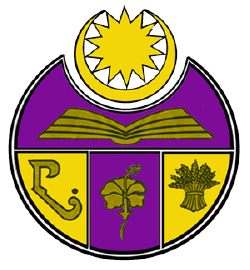 PENGESAHAN SENARAI KEHADIRANPROGRAM 	:	MESYUARAT AGUNG TAHUNAN YANG KE-35 TAHUN 2019 PUSPANITA NEGERI SELANGOR TARIKH	: 	26 FEBRUARI 2019  (SELASA)MASA		:	8.00 PAGI – 3.00 PETANGTEMPAT	:	AUDITORIUM DEWAN JUBLI PERAK SULTAN ABDUL AZIZ,   			SHAH ALAM, SELANGOR.SETIAUSAHA,PUSPANITA Negeri Selangor.Puan,Berikut adalah senarai kehadiran perwakilam PUSPANITA Daerah / Jabatan  ..................................................................... ke AGM  seperti berikut: # Sila gunakan helaian tambahan jika tidak mencukupi2.  Sehubungan dengan itu, saya meluluskan / tidak meluluskan ** (potong yang mana berkenaan) untuk pelepasan (pengecualian) bertugas / cuti tanpa rekod ** bagi senarai nama pegawai / kakitangan seperti di atas untuk mesyuarat tersebut. Tandatangan,.................................................................(Ketua Jabatan dan Cop Jabatan)Tarikh : 	                        2019BIL.NAMAJAWATAN / GREDNO. TEL. / HP